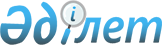 Об утверждении Правил оказания жилищной помощи
					
			Утративший силу
			
			
		
					Решение маслихата Жангельдинского района Костанайской области от 18 апреля 2011 года № 217. Зарегистрировано Управлением юстиции Жангельдинского района Костанайской области 24 мая 2011 года № 9-9-134. Утратило силу решением маслихата Жангельдинского района Костанайской области от 18 февраля 2013 года № 74

      Сноска. Утратило силу решением маслихата Жангельдинского района Костанайской области от 18.02.2013 № 74 (вводится в действие по истечении десяти календарных дней после дня его первого официального опубликования).      В соответствии со статьей 6 Закона Республики Казахстан от 23 января 2001 года "О местном государственном управлении и самоуправлении в Республике Казахстан", статьи 97 Закона Республики Казахстан от 16 апреля 1997 года "О жилищных отношениях" и постановлением Правительства Республики Казахстан от 30 декабря 2009 года № 2314 "Об утверждении Правил предоставления жилищной помощи" Жангельдинский районный маслихат РЕШИЛ:



      1. Утвердить прилагаемые Правила оказания жилищной помощи.



      2. Настоящее решение вводится в действие по истечении десяти календарных дней после дня его первого официального опубликования.      Председатель

      очередной шестнадцатой

      сессии Жангельдинского

      районного маслихата                        К. Карбозов      Секретарь

      Жангельдинского

      районного маслихата                        Т. Даркенов      СОГЛАСОВАНО:      Начальник государственного

      учреждения "Отдела занятости

      и социальных программ

      Жангельдинского района"

      _______________ Л. Зейнекина      Начальник государственного

      учреждения "Отдела финансов

      Жангельдинского района"

      _______________ Д. Аренова      Начальник государственного

      учреждения "Отдела экономики

      и бюджетного планирования

      Жангельдинского района"

      _______________ Д. Бидашев

Утвержден        

решением маслихата № 217 

от 18 апреля 2011 года  Правила оказания жилищной помощи

1. Порядок оказания жилищной помощи

      1. Жилищная помощь предоставляется за счет средств местного бюджета малообеспеченным семьям (гражданам), постоянно проживающим в Жангельдинском районе.



      2. Для назначения жилищной помощи гражданин (семья) (далее – заявитель) обращается в государственное учреждение "Отдел занятости и социальных программ Жангельдинского района", осуществляющий назначение жилищной помощи (далее - уполномоченный орган) с заявлением и представляет документы, указанные в пункте 4 Правил предоставления жилищной помощи, утвержденных постановлением Правительства Республики Казахстан от 30 декабря 2009 года № 2314 "Об утверждении Правил предоставления жилищной помощи".



      3. Документы представляются в уполномоченный орган, в подлинниках и копиях. После сверки подлинники документов возвращаются заявителю.

      Заверенные работниками уполномоченного органа копии документов формируются в дело.



      4. Уполномоченный орган в течение десяти календарных дней с момента предоставления необходимых для назначения жилищной помощи документов, уведомляет заявителя о назначении жилищной помощи, либо дает мотивированный ответ об отказе в назначении жилищной помощи, один экземпляр которого передается заявителю.

      Сноска. Пункт 4 в редакции решения маслихата Жангельдинского района Костанайской области от 01.11.2011 № 246 (вводится в действие по истечении десяти календарных дней после дня его первого официального опубликования).



      5. В случае, если предоставленные документы вызывают сомнения, уполномоченный орган запрашивает в соответствующих органах сведения, подтверждающие право заявителя на назначение и выплату жилищной помощи.



      6. Жилищная помощь назначается с месяца подачи заявления и оказывается на текущий квартал, в котором обратился заявитель, за исключением первого квартала года, когда назначение производится до конца отопительного сезона. Пенсионерам и инвалидам назначение жилищной помощи осуществляется на весь отопительный сезон.



      7. Получатель жилищной помощи информирует уполномоченный орган об обстоятельствах, которые могут служить основанием для изменения размера жилищной помощи, а также о случаях ее неверного начисления.



      8. При возникновении обстоятельств, влияющих на размер жилищной помощи, производится перерасчет со дня наступления указанных обстоятельств (за исключением смерти получателя).



      9. В случае выявления предоставления заявителем недостоверных сведений, повлекших за собой незаконное назначение жилищной помощи, выплата жилищной помощи прекращается на период ее назначения.

      Излишне выплаченные суммы подлежат возврату в бюджет, а в случае отказа получателем возвратить в добровольном порядке, уполномоченный орган взыскивает перечисленные выплаты в установленном законодательством Республики Казахстан порядке.



      10. В случае смерти одиноко проживающего получателя жилищной помощи выплата жилищной помощи завершается с месяца следующего за месяцем смерти.

      В случае смерти одного из членов семьи получателя жилищной помощи, производится перерасчет с месяца следующего за месяцем смерти.

      Прекращение либо перерасчет выплат в связи со смертью производится на основании списка умерших или по предоставлению сведений членами семьи.



      11. Разногласия, возникшие по вопросам оказания жилищной помощи, разрешаются в соответствии с действующим законодательством Республики Казахстан. 

2. Размер оказания жилищной помощи

      12. Жилищная помощь определяется как разница между суммой оплаты расходов на содержание жилого дома (жилого здания), потребление коммунальных услуг и услуг связи в части увеличения абонентской платы за телефон, подключенный к сети телекоммуникаций, арендной платы за пользование жилищем, арендованным местным исполнительным органом в частном жилищном фонде, стоимости однофазного счетчика электрической энергии с классом точности не ниже 1 с дифференцированным учетом и контролем расхода электроэнергии по времени суток, в пределах норм и предельно-допустимого уровня расходов семьи (граждан) на эти цели.

      Размер оказания жилищной помощи определяется уполномоченным органом исходя из совокупного дохода семьи (гражданина Республики Казахстан), претендующего на получение жилищной помощи согласно приказа Председателя Агентства Республики Казахстан по делам строительства и жилищно-коммунального хозяйства от 5 декабря 2011 года № 471 "Об утверждении Правил исчисления совокупного дохода семьи (гражданина), претендующей на получение жилищной помощи, а также на предоставление жилища из государственного жилищного фонда или жилища, арендованного местным исполнительным органом в частном жилищном фонде", зарегистрированного в Реестре государственной регистрации нормативных правовых актов под номером 7412.

      Сноска. Пункт 12 в редакции решения маслихата Жангельдинского района Костанайской области от 29.10.2012 № 53 (вводится в действие по истечении десяти календарных дней после дня его первого официального опубликования).



      13. исключен - решением маслихата Жангельдинского района Костанайской области от 29.10.2012 № 53 (вводится в действие по истечении десяти календарных дней после дня его первого официального опубликования).



      14. При предоставлении документов подтверждающих доход гражданина, безработными лицами предоставляются документы, подтверждающие их регистрацию в качестве безработных в уполномоченных органах по вопросам занятости, кроме инвалидов и лиц, в период их нахождения на стационарном лечении более одного месяца, учащихся, студентов, слушателей, курсантов и магистрантов очной формы обучения, а также граждан, занятых уходом за инвалидами 1 и 2 группы, лицами старше восьмидесяти лет, детьми в возрасте до семи лет.



      15. Доля предельно допустимых расходов семьи (гражданина) в пределах установленных норм устанавливается в размере 10 процентов от совокупного дохода.

      Сноска. Пункт 15 в редакции решения маслихата Жангельдинского района Костанайской области от 29.10.2012 № 53 (вводится в действие по истечении десяти календарных дней после дня его первого официального опубликования).



      16. При назначении жилищной помощи в расчет принимается норма площади:

      1) на одного члена семьи – 18 квадратных метров полезной площади, плюс 9 квадратных метров на семью, для проживающих в многокомнатных жилых помещениях (квартирах); для проживающих в однокомнатных жилых помещениях (квартирах) – общая площадь жилища;

      2) для одиноко проживающих граждан - 30 квадратных метров независимо от занимаемой площади, но не более фактической, эта же норма применяется для общежитий.



      17. Нормативы потребления коммунальных услуг, обеспечиваемых компенсационными мерами для потребителей не имеющих приборов учета, устанавливаются в соответствии с действующим законодательством.

      Если нормативы и тарифы на расходы не определены в установленном законодательством порядке, возмещение затрат производится по фактическим расходам.



      18. Расходы, принимаемые к расчету для потребителей, имеющих приборы учета потребления коммунальных услуг, определяются по фактическим затратам за предыдущий квартал или за последний квартал, в котором услуги оказывались в полном объеме, на основании показаний приборов учета, но не более установленных норм расхода коммунальных услуг для потребителей, не имеющих прибора учета.



      19. Возмещение расходов по оплате электрической энергии производятся из расчета 100 киловатт на одного человека, в общежитиях и в домах с электрической плитой, электрическими водонагревателями 130 киловатт на одного человека, но не более фактических расходов.



      20. Оплата сверх установленных настоящими Правилами норм производится собственниками или нанимателями (поднанимателями) жилья на общих основаниях. 

3. Финансирование и порядок выплаты жилищной помощи

      21. Финансирование жилищной помощи осуществляется за счет средств соответствующего местного бюджета, а также за счет средств целевых текущих трансфертов (в случае их выделения).



      22. Выплата жилищной помощи осуществляется уполномоченным органом по заявлению получателя жилищной помощи через банки второго уровня, на банковские счета получателя жилищной помощи, поставщиков услуг, органов управления объектов кондоминиума.

      Перечисление денежных сумм на счета производится уполномоченным органом ежемесячно.

      Сноска. Пункт 22 в редакции решения маслихата Жангельдинского района Костанайской области от 29.10.2012 № 53 (вводится в действие по истечении десяти календарных дней после дня его первого официального опубликования).
					© 2012. РГП на ПХВ «Институт законодательства и правовой информации Республики Казахстан» Министерства юстиции Республики Казахстан
				